ΑΘΗΝΑ, 13/12/2018ΠΡΟΣΚΛΗΣΗ ΕΚΔΗΛΩΣΗΣ ΕΝΔΙΑΦΕΡΟΝΤΟΣ ΓΙΑ ΠΡΟΣΛΗΨΗ ΕΡΓΟΘΕΡΑΠΕΥΤΉ ΚΑΙ ΛΟΓΟΘΕΡΑΠΕΥΤΗΤο Δ.Σ. της Αστικής μη κερδοσκοπικής εταιρείας Κέντρο Παιδιού και Εφήβου, με έδρα τη Χίο, Εγκρεμού 30, καλεί τους υποψηφίους να εκδηλώσουν ενδιαφέρον για την κάλυψη:Δύο (2) θέσεων εργασίας στο Εξειδικευμένο Κέντρο Διάγνωσης και Αποκατάστασης Ατόμων με Διαταραχές Αυτιστικού Φάσματος «Ηλίανθος», στη Δυτική Αττική- Περιστέρι, με ειδικότητες:Εργοθεραπευτής (μερικής απασχόλησης)Λογοθεραπευτής (μερικής απασχόλησης)Η συνεργασία θα έχει την μορφή παροχής έργου ή εξαρτημένη σχέση εργασίας ορισμένου χρόνου και πιθανότητα ανανέωσης. Η συνεργασία θα ξεκινήσει άμεσα. Απαραίτητα ΔικαιολογητικάΑίτηση ΥποψηφιότηταςΦωτοαντίγραφα ΠτυχίωνΒιογραφικό ΣημείωμαΦωτοαντίγραφο Αστυνομικής ΤαυτότηταςΆδεια ασκήσεως επαγγέλματοςΘα συνεκτιμηθεί η προϋπηρεσία σε συναφές αντικείμενο εργασίας και σε πληθυσμό με ΔΑΦ.Οι ενδιαφερόμενοι μπορούν να υποβάλλουν αίτηση στην ηλεκτρονική διεύθυνση: ilianthos@kpechios.gr,με τίτλο: ΘΕΣΗ ΕΡΓΟΘΕΡΑΠΕΥΤΗ ή ΘΕΣΗ ΛΟΓΟΘΕΡΑΠΕΥΤΗ από τη δημοσίευση της παρούσης έως τις 21/12/2018Οι υποψήφιοι που δεν θα προσκομίσουν το σύνολο των απαραίτητων δικαιολογητικών θα αποκλείονται από τη διαδικασία επιλογής προσωπικού. Οι κατέχοντες τίτλους σπουδών που έχουν αποκτηθεί στην αλλοδαπή, υποχρεούνται να έχουν την σχετική αναγνώριση & αντιστοίχιση από το ΔΟΑΤΑΠ.Η επιλογή των τελικών υποψηφίων θα γίνει από τριμελή επιτροπή του Φορέα και για την τελική επιλογή θα πραγματοποιηθεί συνέντευξη σε ώρες που θα ανακοινωθούν στους υποψήφιους τηλεφωνικά.Η Πρόεδρος του Δ.Σ. του ΚΠΕ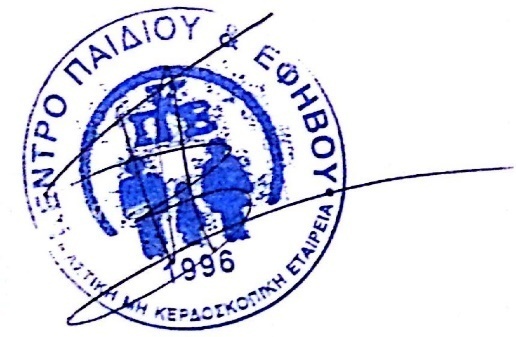 Π. Σιδηροφάγη